Приложение №15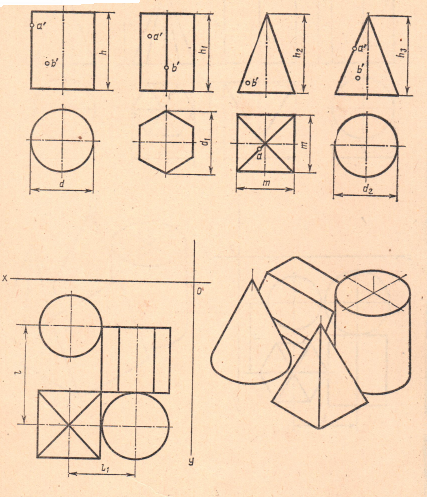 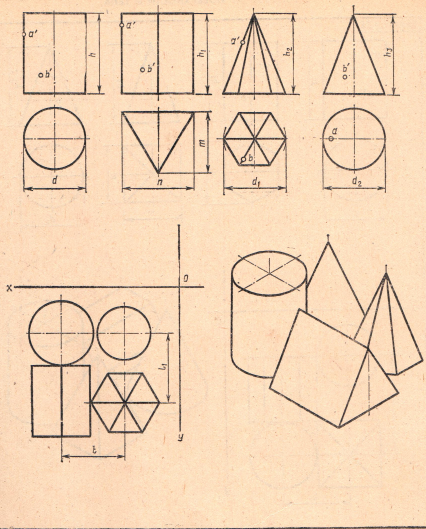 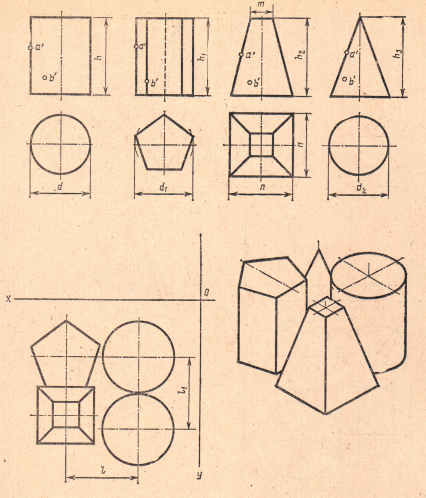 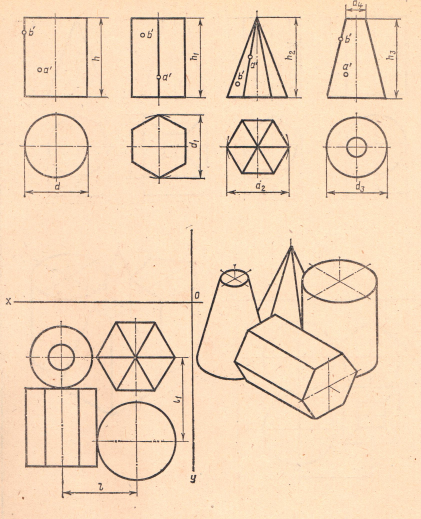 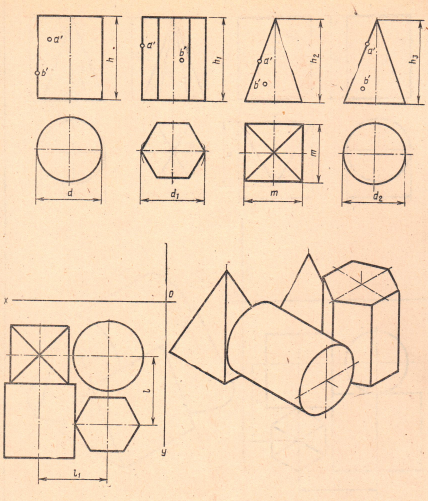 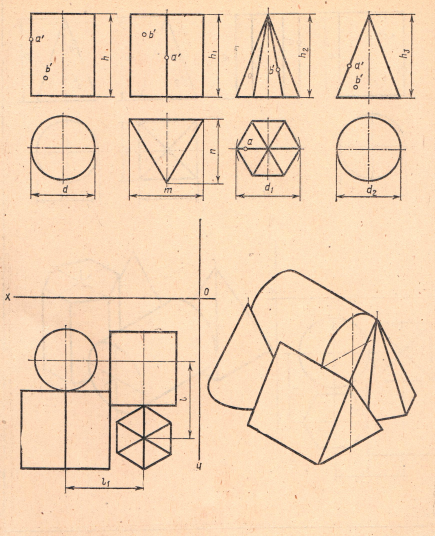 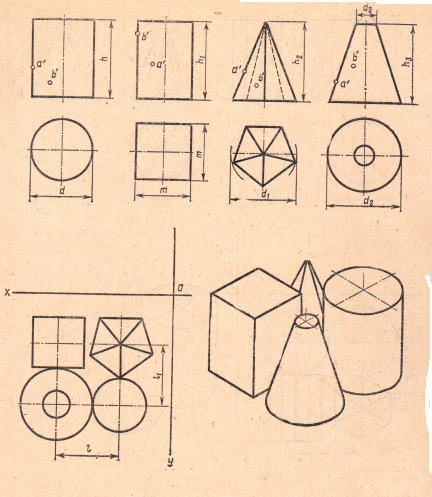 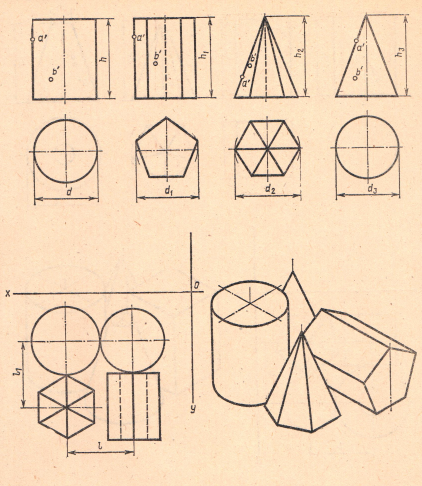 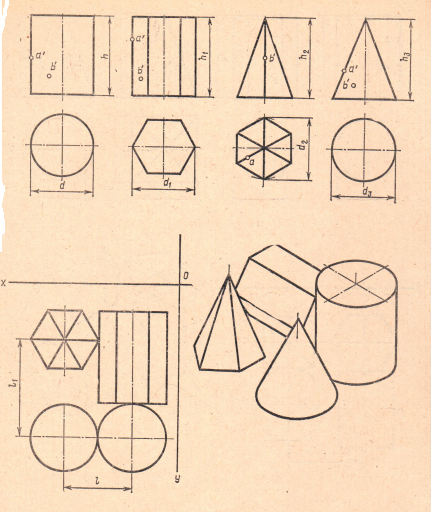 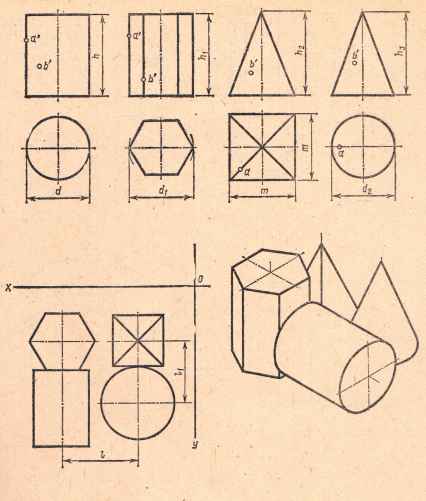 № вариантаРазмеры, ммРазмеры, ммРазмеры, ммРазмеры, ммРазмеры, ммРазмеры, ммРазмеры, ммРазмеры, ммРазмеры, ммРазмеры, мм№ вариантаdd1d2mhh1h2h3ll1140504040506060608040240404050706060708045350405040706070608545№ вариантаРазмеры, ммРазмеры, ммРазмеры, ммРазмеры, ммРазмеры, ммРазмеры, ммРазмеры, ммРазмеры, ммРазмеры, ммРазмеры, ммРазмеры, мм№ вариантаdd1d2hh1h2h3nmll1450406050605575606060555606060707070705050609566060506050706060606065№ вариантаРазмеры, ммРазмеры, ммРазмеры, ммРазмеры, ммРазмеры, ммРазмеры, ммРазмеры, ммРазмеры, ммРазмеры, ммРазмеры, мм№ вариантаdd1d2nmhh1h2h3ll1745454538146060506050458504546381460607050504894650523814605050705049№ вариантаРазмеры, ммРазмеры, ммРазмеры, ммРазмеры, ммРазмеры, ммРазмеры, ммРазмеры, ммРазмеры, ммРазмеры, ммРазмеры, ммРазмеры, мм№ вариантаdd1d2d3d4hh1h2h3ll1105048504014556560604850114040523814556050604050124545504014606560504550№ вариантаРазмеры, ммРазмеры, ммРазмеры, ммРазмеры, ммРазмеры, ммРазмеры, ммРазмеры, ммРазмеры, ммРазмеры, ммРазмеры, мм№ вариантаdd1d2mhh1h2h3ll1134545454550606070504514504545456070706055501550404536607050655050№ вариантаРазмеры, ммРазмеры, ммРазмеры, ммРазмеры, ммРазмеры, ммРазмеры, ммРазмеры, ммРазмеры, ммРазмеры, ммРазмеры, ммРазмеры, мм№ вариантаdd1d2mnhh1h2h3ll1164055404050606070706040175040503040655560657050184050463045606065656543№ вариантаРазмеры, ммРазмеры, ммРазмеры, ммРазмеры, ммРазмеры, ммРазмеры, ммРазмеры, ммРазмеры, ммРазмеры, ммРазмеры, ммРазмеры, мм№ вариантаdd1d2d3hh1h2h3mll1195045501460606060305040205055501450505060305040214045501460605050307040№ вариантаРазмеры, ммРазмеры, ммРазмеры, ммРазмеры, ммРазмеры, ммРазмеры, ммРазмеры, ммРазмеры, ммРазмеры, ммРазмеры, мм№ вариантаdd1d2d3hh1h2h3ll1225050464670606070454823505046506070707050482450504646707070604848№ вариантаРазмеры, ммРазмеры, ммРазмеры, ммРазмеры, ммРазмеры, ммРазмеры, ммРазмеры, ммРазмеры, ммРазмеры, ммРазмеры, мм№ вариантаdd1d2d3hh1h2h3ll1254545504555604550456026544550507080555052702745554555607055555055№ вариантаРазмеры, ммРазмеры, ммРазмеры, ммРазмеры, ммРазмеры, ммРазмеры, ммРазмеры, ммРазмеры, ммРазмеры, ммРазмеры, мм№ вариантаdd1d2hh1h2h3mll1284050604545506540604529604040656050705655553050605040507070455060